Podklady k samostudiu z důvodu uzavření základních škol na dobu 27. dubna – 7. května 2020 – 1.AVážení rodiče,v tomto dokumentu Vám zasílám učivo, které by mělo být probrané do 7. května. Dále přikládám různé nápady a možnosti procvičování.Vím, že nejste učitelé, přesto máte nyní zastoupit mou roli. Proto budu velice ráda za každý splněný úkol. Pokud něčemu neporozumíte, máte dvě možnosti: 1. kontaktovat mě prostřednictvím emailu (veronika.pastyrikova@zshajeslany.cz) nebo mobilního telefonu. V pracovní dny v době od 8 do 13 hodin budu k dispozici. 2. Úkol přeskočit a věnovat se jinému zadání.Předem Vám všem děkuji za každý splněný úkol. Neberte můj dlouhý seznam jako přidělávání práce. Jen jsem chtěla, abyste vše měli řádně popsané a věděli, co máte dělat. Na každou Vaši otázku ráda odpovím. Pokud nebudou všechny úkoly splněné, vyřešíme vše ve škole, až to bude možné.Přeji všem hezké dny a mnoho pozitivních myšlenek.S pozdravem,třídní učitelka Veronika PastýříkováČeský jazyk a literatura – učitel: Veronika Pastýříková                       kontakt:  Veronika.Pastyrikova@zshajeslany.czSLABIKÁŘstr. 74papoušci – naučte se jednu z básniček pro maminku (Hledání, Mamince k svátku, Růže, Srdíčko, Na zahradě)tulipán – přečtěte text a vyprávějte o tom, co jste přečetlipusinka, pastelka a tužka – povídejte o mamince, namalujte ji a napište její jméno (nezapomeňte velké písmeno na začátku jména)str. 75papoušci - naučte se jednu z básniček pro maminku (Hledání, Mamince k svátku, Růže, Srdíčko, Na zahradě)srdce – vyluštěte křížovku (Adámku, Adélko, Kamilko, Jiříčku, Alenko, Lukášku, Davídku)tužka – napište zdrobnělinu svého jménasloupec – čtení slovstr. 76slabikotvorné r – čtení slov se slabikotvorným r, slova rozdělte na slabiky, aby žáci viděli, že ve slabice nemusí být samohláska, nahradilo je rkouzelník – najděte slova, která se rýmují a podtrhněte (vrká – hrká, trká – mrká, krčí – mlčí, slzí – brzy, drzý – mrzí, svetr – metr)trojúhelník – slovo spojte s vhodnou částí věty (V obilí jsou chrpy., U potoka jsou vrby., V lese rostou smrky.)papoušek – Několikrát si přečtěte báseň (hlavně se soustřeďte na vyslovování r)otazník – vybarvěte slovo, které patří k obrázku (metr, vrtačka, slzy)str. 77puzzle – doplňte vhodné slabiky (vlna, mlha, plný, slza, zrno, srna, vrba, chrpa, hrneček, vrtačka)tulipán – přečtěte text a vyprávějte o tom, co jste přečetlisova – čarou oddělte jménatužka – ze sloupečku vyberte vhodná slova do vět, slova pište psacím písmemstr. 78VYVOZENÍ PÍSMENE A HLÁSKY Fseznámit se se 4 podobami písmene fříkanka – najít všechna písmena f a vyznačit zeleněbrýle – pojmenovat obrázky, říct, jaká hláska se nachází na konci a uvnitř slovpřečíst slabiky a spojit ve slova – fučí, fíky, Filip, fena, fotbal, Fanda, foukáčtení slov a věttužka – větu dopište podle textu (Flíček je pejsek.)str. 79trojúhelník – vyberte vhodné slovo (telefon, fialky)domeček – přečtěte slabiky a tvořte slova, která začínají na dané slabikytulipán – čtení větpusinka – povídejte o tom, jak klíčí fazolesloupec – čtení slovotazníky – vyznačte správné řešení hádanekPRACOVNÍ SEŠITstr. 44tulipán – přečtěte slova ve sloupcíchmíček – pojmenujte obrázky a slova vyhledejte v tabulcepastelka – přečtěte si věty a potržená slova vyhledejte v tabulcestr. 45pastelka – ke každé větě najděte obrázek a napište k němu číslo věty, červená slova vyhledejte v tabulce na předešlé straněbalónek – přečtěte textA/N – podle textu odpovězte na otázkystr. 46pero – FA, FÉ, FÍ, FO, FAtulipán – čtení slovsrdce – doplňte slova podle obrázků (kufr, opice, kapr, chléb, oko, talíř)balónek – napište tajenku (fialka) a text přečtětePÍSANKAPísanka 3 dokončitPísanka 4 str. 1, 2, 3, 4, 5, 6nová písmena, která se budete muset naučit doma jsou K, E, L, ch, Ch, kdybyste si nevěděli rady se správným způsobem psaní daného písmena, neváhejte mě kontaktovatdále používejte cvičný papír, žáci si tam dobře natrénují správnou technikuPŘEPIS – tam kde je písmeno, slovo nebo věta tiskacím písmem, musí žáci přepsat úkol do psací podoby písmanovou písanku 4 si prosím vyzvedněte u vchodu do školy, všechny jsou podepsané a připravené k vyzvednutíLITERATURAčtěte si pohádky a ptejte se dětí na různé otázky, které se vztahují k přečtenému textudále také můžete poslouchat audiopohádkydále můžete sledovat úkoly na google učebněAnglický jazyk – učitel: Veronika Pastýříková                                         kontakt:  Veronika.Pastyrikova@zshajeslany.czAnglický jazyk – 1. ročníkOpakování - barvy:Otázka – What color is it?Odpověď – It’s…..Vybarvi kolečka správnými barvami.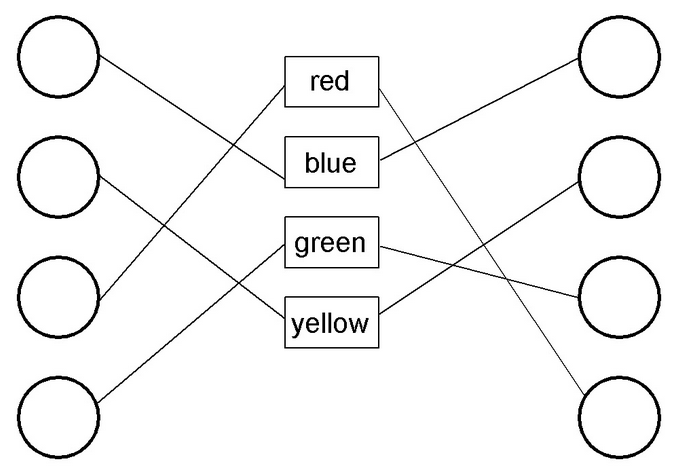 Vybarvěte čtyřlístky správnými barvami.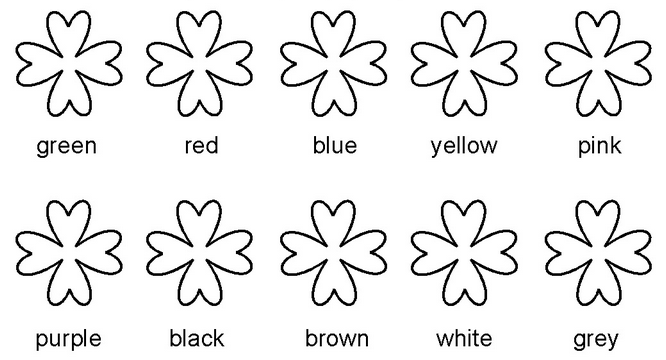 Písnička – barvy (colours) – zpívejte a tancujte! https://www.youtube.com/watch?v=IrNfWHwjHvgSlovní opakování z předchozích lekcích – školní potřeby a rodinaMatematika – učitel: Veronika Pastýříková                                            kontakt:  Veronika.Pastyrikova@zshajeslany.czNOVÁ UČEBNICE 4APracujte s číselnou osou, s víčky, s počítadlem. Sčítání do 20 s přechodem před desítku, je značně náročné učivo, je potřeba, aby žáci zpočátku řešili příklady manipulativně. Měli by mít u sebe vždy nějakou pomůcku.str. 9rýsování – poprvé budou žáci rýsovat tužkou a pravítkem, přiložte pravítko na barevné čáry a obtáhněte je tužkou, jako pomoc přikládám přílohu s řešenímstr. 10cv. 1 – vyřešte slovní úlohu, do zadání napište správný počet, nezapomeňte znázornění, výpočet a slovní odpověď (Celkem to je 15 kusů ovoce.)cv. 2 – znázorni a vypočítejcv. 3 – vyřešte slovní úlohu, nezapomeňte na znázornění, výpočet, slovní odpověď (Celkem to je 12 kol.)cv. 4 – procvičujte dopočítávání a sčítánícv. 5 – změňte pořadí sčítanců, připomeňte se, že výsledek zůstává stejnýstr. 11cv. 1 - vyřešte slovní úlohu, do zadání napište správný počet, nezapomeňte znázornění, výpočet a slovní odpověď (Celkem mají 11 hraček.)cv. 2 - znázorni a vypočítej cv. 3 – příklady procvičujte slovněcv. 4, 5 - vyřešte slovní úlohy, nezapomeňte na znázornění, výpočet, slovní odpověď (Zbylo mu 11 kuliček., Celkem je to 13 báboviček.)cv. 6 - procvičujte dopočítávání a sčítánístr. 12cv. 1 - vyřešte slovní úlohu, do zadání napište správný počet, nezapomeňte znázornění, výpočet a slovní odpověď (Celkem je to 13 hraček.)cv. 2 – znázorni a vypočítejcv. 3 – procvičujte sčítání do 20 s přechodem desítky ústněcv. 4, 5 - vyřešte slovní úlohy, nezapomeňte na znázornění, výpočet, slovní odpověď (Paní učitelka má 12 tulípánů., Celkem máme 19 kříd.)cv. 6 - procvičujte dopočítávání a sčítáníU VŠECH SLOVNÍCH ÚLOH VYZNAČTE DESÍTKU!Náš svět – učitel: Veronika Pastýříková                                                   kontakt:  Veronika.Pastyrikova@zshajeslany.czPRACOVNÍ SEŠITstr. 47 – opakovánícv. 1 – doplňte slova a vyluštěte tajenku (VESELE)cv. 2 – vybarvěte správné kolečko s číslem, rozhodne počet nohou zvířete na obrázkustr. 48cv. 1 – namalujte obličej a jeho části ústně pojmenujtecv. 2 – vystřihněte správnou část těla chlapce, nalepte ji a vybarvětecv. 3 – do rámečků dokreslete, co chybíVýtvarná výchova – učitel: Veronika Pastýříková                                  kontakt:  Veronika.Pastyrikova@zshajeslany.cznakreslete nebo namalujte postavu (maminku, tatínka, sourozence, sebe, kamaráda,……), nezapomeňte všechny části obličeje, které jste trénovali v prvoucePracovní výchova – učitel: Veronika Pastýříková                                   kontakt:  Veronika.Pastyrikova@zshajeslany.czdobrovolně vytvořte přání pro maminku kde Dni matekTělesná výchova – učitel: Veronika Pastýříková                                    kontakt:  Veronika.Pastyrikova@zshajeslany.czchoďte na procházky do přírody